БАШ?ОРТОСТАН  РЕСПУБЛИКА3Ы                                                    АДМИНИСТРАЦИЯ СЕЛЬСКОГО ПОСЕЛЕНИЯ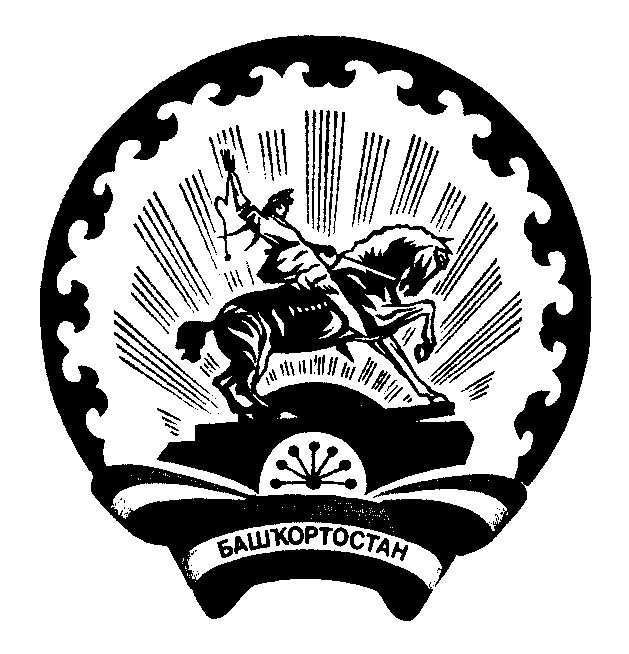 Б2Л2Б2й РАЙОНЫ МУНИЦИПАЛЬ                                                      УСЕНЬ-ИВАНОВСКИЙ СЕЛЬСОВЕТРАЙОН 292Н-ИВАНОВКА АУЫЛ                                                           МУНИЦИПАЛЬНОГО РАЙОНА БЕЛЕБЕЕВСКИЙСОВЕТЫ АУЫЛ БИЛ2М23Е ХАКИМИ2ТЕ                                           РАЙОН РЕСПУБЛИКИ БАШКОРТОСТАН452033, Б2л2б2й районы, )с2н-Ивановка ауылы,                                                452033, Белебеевский район, с.Усень-Ивановское,Гагарин урамы,101                                                                                                  ул.Гагарина, 101     КАРАР                                                                  ПОСТАНОВЛЕНИЕ27 январь 2017й                              № 5                                27 января 2017гОб утверждении Плана мероприятийпо противодействию коррупции в сельском  поселении Усень-Ивановский сельсовет муниципального  района Белебеевский районРеспублики Башкортостан  на 2017 год	Руководствуясь п. 33 ст. 15 Федерального закона от 06.10.2003 года №131-ФЗ «Об общих принципах организации местного самоуправления в Российской Федерации», ст. 4 Закона Республики Башкортостан от 13.07.2009 года № 145-З «О противодействии коррупции в Республике Башкортостан»,  распоряжением Главы Республики Башкортостан от  30.12.2016 года №РГ-239 «Об утверждении Плана мероприятий по противодействию коррупции в Республике Башкортостан на 2017 год»,ПОСТАНОВЛЯЮ:	1. Утвердить прилагаемый План мероприятий по противодействию коррупции в сельском  поселении Усень-Ивановский сельсовет  муниципального района Белебеевский район Республики Башкортостан  (далее -  План) на 2017 год	2.  Контроль за исполнением настоящего  постановления возложить на управляющего  делами Администрации сельского поселения Усень-Ивановский сельсовет муниципального района Белебеевский район Республики Башкортостан     Пыжьянову И.А.Глава сельского  поселения                                                               Д.В.Денисов                                                                                                                                                                        УТВЕРЖДЕН постановлением Администрации сельского поселения Усень-Ивановский сельсовет муниципального района Белебеевский район Республики Башкортостанот «27  января 2017  года №5Планмероприятий по противодействию коррупции  в сельском поселении Усень-Ивановский сельсовет муниципального района Белебеевский район Республики Башкортостан на 2017 год№п/пСодержание мероприятийИсполнителиСроки исполненияПринять планы по противодействию коррупции на 2017 годАдминистрациядо 10 февраляОбеспечить проведение антикоррупционной экспертизы нормативных правовых актов и проектов нормативных правовых актов органов местного самоуправленияАдминистрацияI - IV кварталыОбеспечить размещение на официальных сайтах в сети «Интернет» проектов принимаемых нормативных правовых актов и действующих нормативных правовых актов для реализации возможности проведения независимой антикоррупционной экспертизы и мониторинга практики правопримененияАдминистрацияI - IV кварталыОрганизовать проведение мониторинга хода реализации мероприятий по противодействию коррупции в органах местного самоуправленияАдминистрацияежеквартальноОрганизовать проведение мониторинга деятельности комиссий по соблюдению требований к служебному поведению  и урегулированию конфликта интересовАдминистрацияежеквартальноПродолжить работу по формированию у муниципальных служащих отрицательного отношения к коррупцииАдминистрацияI - IV кварталыПровести анализ поступивших сведений о доходах, расходах, об имуществе и обязательствах имущественного характера лиц, замещающих муниципальные должности, должности муниципальной службыУправляющий деламимай-июньПровести анализ соблюдения запретов, ограничений и требований, установленных в целях противодействия коррупции, в том числе касающихся получения подарков отдельными категориями лиц, выполнения иной оплачиваемой работы, обязанности уведомлять об обращениях в целях склонения к совершению коррупционных правонарушенийуправляющий деламиII-I1I кварталыРеализовать с участием институтов гражданского общества комплекс организационных, разъяснительных и иных мер по соблюдению муниципальными служащими ограничений, запретов и по исполнению обязанностей, установленных в целях противодействия коррупцииАдминистрацияI - IV кварталыОбеспечить контроль за применением предусмотренных законодательством мер юридической ответственности в каждом случае несоблюдения запретов, ограничений и требований, установленных в целях противодействия коррупции, в том числе мер по предотвращению и (или) урегулированию конфликта интересовАдминистрацияI - IV кварталыПроводить проверки кандидатов на должности в органах местного самоуправления о наличии  судимостиАдминистрацияI - IV кварталыОбеспечить проведение антикоррупционной работы среди кандидатов на вакантные должности  муниципальной службыУправляющий деламиI - IV кварталыОрганизовать систематическое проведение органами местного самоуправления оценки коррупционных рисков, возникающих при реализации ими своих полномочий, и внесение уточнений в перечень должностей муниципальной службы, замещение которых связано с коррупционными рискамиАдминистрацияI - IV кварталыОбеспечить рассмотрение  вопросов правоприменительной практики по результатам вступивших в законную силу решений судов, арбитражных судов о признании недействительными ненормативных правовых актов, незаконными решений и действий (бездействия) органов местного самоуправления и  их должностных лиц в целях выработки и принятия мер по предупреждению и устранению причин выявленных нарушенийАдминистрация1 раз в кварталПроводить на постоянной основе мониторинг коррупционных проявлений посредством анализа жалоб и обращений граждан и организаций, а также публикаций в СМИ, своевременное их рассмотрение и принятие мер по указанным фактамАдминистрацияI - IV кварталыОрганизовать проведение социологических исследований, позволяющих оценить уровень коррупции и эффективность принимаемых антикоррупционных мерАдминистрацияII,  IV кварталыПривлекать членов общественных советов к осуществлению контроля за выполнением мероприятий, предусмотренных планами по противодействию коррупции органов местного самоуправленияАдминистрацияI - IV кварталыАнтикоррупционное образование и просвещениеАнтикоррупционное образование и просвещениеОсуществлять повышение квалификации муниципальных служащих, в должностные обязанности которых входит участие в противодействии коррупцииАдминистрацияI - IV кварталыОрганизовать проведение обучения  муниципальных служащих, лиц, замещающих муниципальные должности, по вопросам противодействия коррупцииУправляющий деламиI - IV кварталыОбеспечить опубликование в СМИ, на официальных сайтах органов  местного самоуправления материалов, которые раскрывают содержание принимаемых мер по противодействию коррупцииАдминистрацияI - IV кварталыОбеспечить оказание информационной поддержки программ, проектов, акций и других инициатив в сфере противодействия коррупции, реализуемых институтами гражданского обществаАдминистрацияI - IV кварталыОрганизовать проведение «прямой телефонной линии» с гражданами по вопросам антикоррупционного просвещения, приурочив данное мероприятие  к Международному дню борьбы с коррупциейАдминистрациядекабрь Разместить в занимаемых зданиях и помещениях плакаты социальной рекламы, направленные на профилактику коррупционных проявлений,  информацию об адресах, телефонах и электронных адресах, по которым граждане могут сообщить о фактах коррупцииАдминистрация1 полугодие